О назначении публичных слушанийВо исполнении полномочий в области градостроительной деятельности в соответствии с Федеральным законом от 6 октября 2003 года № 131-ФЗ «Об общих принципах местного самоуправления в Российской Федерации», в соответствии с утвержденным Порядком организации и проведения общественных обсуждений, публичных слушаний по вопросам с сфере градостроительной деятельности на территории муниципального образования «Ленский район» решением Районного Совета депутатов МО «Ленский район» от 30.08.2019г. №4-7, с целью информирования населения о намечаемой деятельности:Назначить проведение публичных слушаний по внесению изменений в Правила землепользования и застройки МО «Салдыкельский наслег» в части изменения территориальной зоны земельного участка, расположенного по адресу: Республика Саха (Якутия), Ленский район, с. Батамай, ул. Центральная, 3, с кадастровыми номерами 14:14:060006:445 и 14:14:060006:448 с зоны Ж-1 (Зона застройки индивидуальными жилыми домами) на зону О-1 (Зона размещения объектов социального и коммунально-бытового обслуживания) (см. приложение).Определить время и место проведения публичных слушаний на 20 декабря 2021 года в 11:00 часов, в зале здания сельского клуба с. Батамай (с.  Батамай, ул. Центральная, д. 17).Установить местом доступа для ознакомления заинтересованных лиц с документами по вопросам публичных слушаний здание администрации МО «Ленский район» (г. Ленск, ул. Ленина, д. 65, кабинет 112).Постоянно действующей комиссии по подготовке проектов внесения изменений и дополнений в СТП, ГП и ПЗЗ муниципальных образований Ленского района подготовить проект внесений изменений в Правила землепользования и застройки МО «Салдыкельский наслег».Установить срок 30 календарных дней по приему замечаний и предложений от населения и общественности со дня официального опубликования настоящего распоряжения.Направлять предложения и замечания по публичным слушаниям по адресу: 678144, Республика Саха (Якутия), г. Ленск, ул. Ленина, 65, каб. 112. Контактное лицо – Мыреева Ольга Александровна, тел. 8(41137) 4-13-24, эл. почта: architect.lr@yandex.ru.Направить начальника отдела архитектуры и градостроительства администрации муниципального образования «Ленский район» (Папок Л.А.) в с. Батамай 20 декабря 2021г. для организации публичных слушаний.МКУ «Управление по эксплуатации и содержанию административных зданий «Гранит» МО «Ленский район»» (Дауталиев Д.З.) обеспечить в день проведения публичных слушаний служебным автотранспортом.Главному специалисту управления делами (Иванская Е.С.) опубликовать настоящее распоряжение в средствах массовой информации и разместить на официальном сайте муниципального образования. Контроль исполнения настоящего распоряжения оставляю за собой.ПриложениеСХЕМАрасположения земельного участкана карте градостроительного зонированиямуниципального образования «Салдыкельский наслег» Земельный участок, зона которая                                                                                                                                  изменяется на зону О-1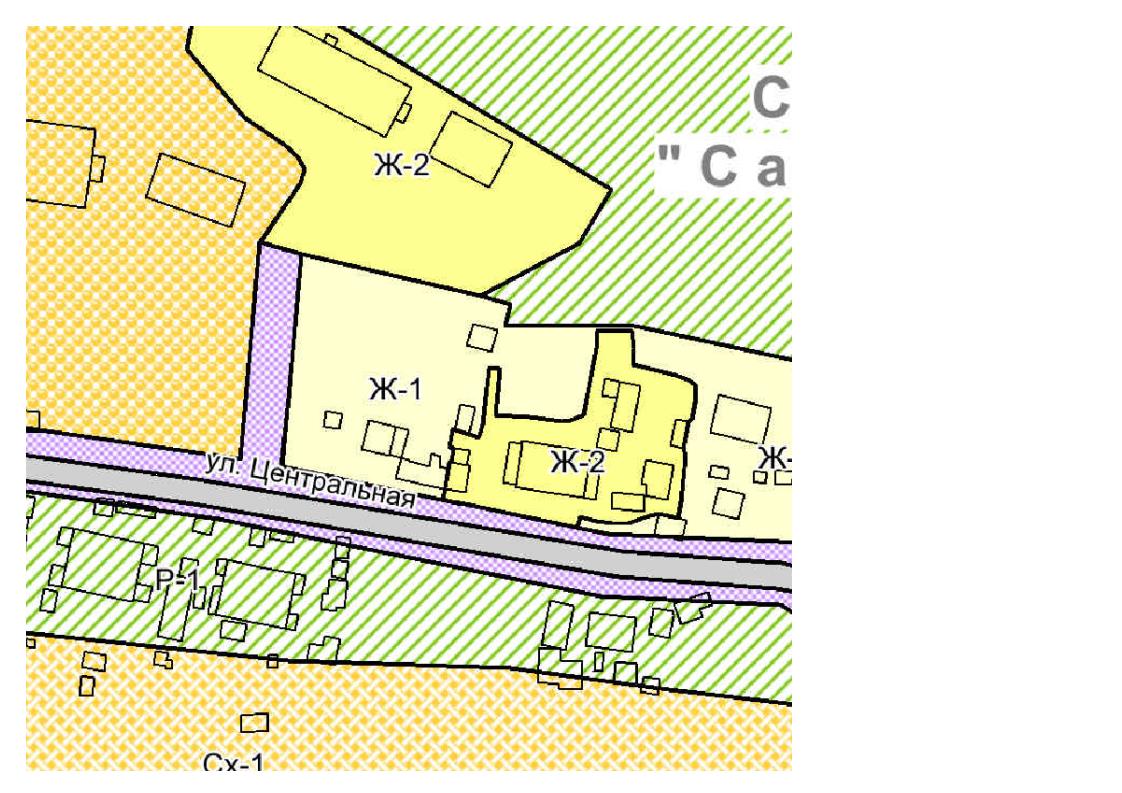 Муниципальное образование«ЛЕНСКИЙ РАЙОН»Республики Саха (Якутия)Муниципальное образование«ЛЕНСКИЙ РАЙОН»Республики Саха (Якутия)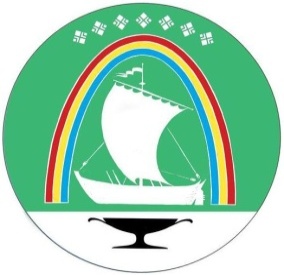 Саха Өрөспүүбүлүкэтин«ЛЕНСКЭЙ ОРОЙУОН» муниципальнайтэриллиитэ     РАСПОРЯЖЕНИЕ     РАСПОРЯЖЕНИЕ                          Дьаhал                          Дьаhал                          Дьаhал                г. Ленск                г. Ленск                             Ленскэй к                             Ленскэй к                             Ленскэй кот «16» _ноября__ 2021 года                  № __01-04-2395/1____                 от «16» _ноября__ 2021 года                  № __01-04-2395/1____                 от «16» _ноября__ 2021 года                  № __01-04-2395/1____                 от «16» _ноября__ 2021 года                  № __01-04-2395/1____                 от «16» _ноября__ 2021 года                  № __01-04-2395/1____                 Глава                                                                                      Ж.Ж. Абильманов